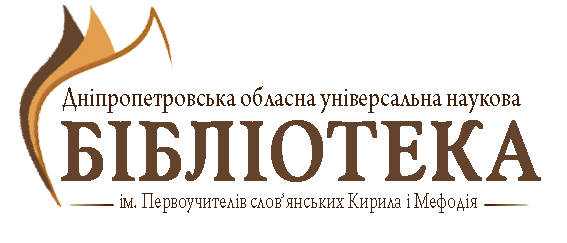 ПОЛОЖЕННЯПРО ОРГАНІЗАЦІЮ ТА ПРОВЕДЕННЯ ОБЛАСНОГО КОНКУРСУ ІНТЕРНЕТ-ПУБЛІКАЦІЙ«МОЯ МАЛА БАТЬКІВЩИНА. ІСТОРІЯ»І. Загальні положенняОбласний конкурс серед публічних бібліотек Дніпропетровської області на кращу інтернет-публікацію (http://www.dnipro.libr.dp.ua) «Моя мала Батьківщина. Історія» проводиться в межах регіонального Інтернет-проекту   «Портал «Дніпро Культура» за ініціативи Дніпропетровської бібліотечної асоціації.Безпосереднє керівництво, підготовку, організацію і проведення обласного конкурсу здійснює КЗК «Дніпропетровська обласна універсальна наукова бібліотека імені Первоучителів слов’янських Кирила і Мефодія» та Дніпропетровська бібліотечна асоціація.Це положення регламентує порядок проведення конкурсу інтернет-публікацій «Моя мала Батьківщина. Історія»  (далі – Конкурс), вимоги до учасників та робіт, порядок їх подачі на Конкурс і діє до завершення конкурсних заходів. Конкурс проводиться з метою популяризації краєзнавчої роботи, читання, заохочення до вивчення та збереження історичного, культурного, літературного надбання краю. Конкурс розглядається як складова сучасної просвітницької діяльності бібліотек, яка сьогодні повинна стати мотивацією до читання корисної літератури, участі в різних конкурсах, творчої самореалізації, має творчі та соціально-культурні цілі і не є комерційним заходом.ІІ. Мета і завдання конкурсу2.1. Сприяти підвищенню ролі й суспільної значимості бібліотек як центрів бібліотечного краєзнавства, що займаються виявленням, збиранням та зберіганням матеріалів з історії та культури Дніпропетровщини.2.2. Посилити духовний та культурний розвиток мешканців Дніпропетровської області через пізнання історії, географії, етнографії, обрядів та звичок свого краю. Сприяти підвищенню рівня  медійної грамотності населення. 2.3. Стимулювати освоєння й застосування бібліотеками сучасних інформаційних технологій для трансляції краєзнавчої інформації.2.4. Заохотити застосування в краєзнавчій діяльності бібліотек нових інноваційних форм популяризації краєзнавчої літератури. 2.5. Підтримати творчу діяльність працівників бібліотек у залученні нових інформаційних технологій для модернізації бібліотечного краєзнавства.2.6. Сприяти взаємодії й організації спільної діяльності бібліотек з усіма установами й організаціями, зацікавленими у вивченні й збереженні історії та культури Дніпропетровщини, відродженні народних традицій і промислів.2.7. Виявити й узагальнити краєзнавчу інформацію про історію населених пунктів області та підготувати публіцистичну статтю для публікації в рубриці «Історія міст і сіл» на Порталі «ДніпроКультура».ІІІ. Умови проведення 3.1. У конкурсі беруть участь публічні бібліотеки області – обласні, центральні, районні, міські, сільські, дитячі.3.2. Оцінка робіт проводиться журі конкурсу.3.3. Переможці огляду-конкурсу нагороджуються дипломами й призами.3.4. Учасник конкурсу може представити матеріали на конкретну номінацію: публікація про історію населеного пункту для сільських та районних бібліотек;публікація про історію населеного пункту для міських бібліотек.3.6. Усі матеріали учасники конкурсу повинні оформити в електронне інформаційне портфоліо «Моя мала Батьківщина. Історія» із зазначенням бібліотеки (міста, району, села), автора (відповідального за підготовлений матеріал).3.7. Матеріали на конкурс надаються виключно в електронному вигляді.ІV. Критерії оцінки матеріалів 4.1. На конкурс представляються: текст публікації, створений і набраний у відповідності до певних критеріїв (див. Додаток 1.), добірка фото, що ілюструють публікацію (вимоги до якості, розширення, розмірів, формату – див. Додаток 2.), за наявності відео-матеріали (вимоги до відео див. Додаток 3.).4.2. Матеріали оцінюються за наступними критеріями:повнота представленої інформації про історію населеного пункту: послідовне логічне викладення інформації про історію заснування населеного пункту, хронологічні й історичні факти, події, легенди, пов’язані з цією місцевістю;наявність авторських фото-матеріалів, що мають хорошу якість та ілюструють оповідь про населений пункт, обов’язкова бібліографія використаних та рекомендованих джерел.4.3. Кожна бібліотека-учасник конкурсу має підготувати для Конкурсу публікацію про свій населений пункт (село, райцентр, місто). Надаючи матеріали на Конкурс, учасники повинні дотримуватися наступних умов:зміст і сюжет тексту і фото не повинні суперечити законодавству України;текст обов’язково повинен містити всі елементи, зазначені в Додатку 1;забороняється використовувати чужі тексти і фотографії без зазначення авторства й відповідних посилань;матеріали, які не відповідають умовам конкурсу, не розглядаються;передача учасниками підготовлених матеріалів для участі в конкурсі відповідно до цих правил означає повну і безапеляційну згоду учасника з цим положенням.V. Права на використання матеріалів, що надійшли на конкурс5.1. Згідно з положеннями частини 4 Цивільного кодексу України від 16.01.2003 № 435-IV авторські права на тексти і фотографії належать авторам цих робіт. Надсилаючи матеріали на Конкурс, учасник автоматично дає свою згоду на обробку своїх персональних даних  відповідно до Закону України від 01.06.2010 № 2297-VI «Про захист персональних даних».5.2. Участь у Конкурсі означає згоду автора на подальше використання його робіт для публікації на Порталі «ДніпроКультура», а також в інформаційних, наукових, навчальних або культурних цілях, без виплати винагороди, але з обов'язковим зазначенням імені автора та джерела запозичення.VІ. Термін проведення6.1. Обласний конкурс проводиться з 1 лютого по 31 серпня  2019 року.6.2. Для оцінки представлених матеріалів та підведення підсумків конкурсу створюється журі, склад якого затверджується правлінням Дніпропетровської бібліотечної асоціації. Журі конкурсу розглядає матеріали, надіслані у КЗК «Дніпропетровська обласна універсальна наукова бібліотека імені Первоучителів слов’янських Кирила і Мефодія», з 1 вересня по 31 жовтня 2019 року.6.3. Підведення підсумків конкурсу «Моя мала Батьківщина. Історія» і відзначення переможців відбудеться в приміщенні КЗК «Дніпропетровська обласна універсальна наукова бібліотека імені Первоучителів слов’янських Кирила і Мефодія» в листопаді 2019 року.Контакти організаторів конкурсуКЗК «Дніпропетровська обласна універсальна наукова бібліотека імені Первоучителів слов’янських Кирила і Мефодія»Дніпропетровська бібліотечна асоціація49006, м. Дніпро, вул. Ю. Савченка, 10тел. (0562) 731-92-81e-mail: metod@libr.dp.uaДетальна інформація на сайті: http://www.libr.dp.uaДодаток 1. Вимоги до публікаціїТекст публікації за своїм змістом повинен відповідати рубриці «Історія», підрубриці: «Історія міст і сіл» та має містити наступні елементи:ЗАГАЛЬНІ ДАНІ:Назва публікаціїНазва публікації має містити не більше 80 символів з пробілами. Назва може бути з одного речення або з двох, може починатися безпосередньо з назви населеного пункту чи з художнього звороту. Логічними знаками пунктуації можуть бути двокрапка, тире.Наприклад:Котівка: перлина степової УкраїниМісто зеленої долини: ЗеленодольськДніпро: сторінки історії міста. Сторінка перша – козацькаГеографічні координати (широта/довгота)Відкрийте Карти Google на комп’ютері. Якщо ви користуєтеся цим сервісом у спрощеному режимі (внизу відображається значок блискавки), то не зможете дізнатися координати місця.Натисніть місце або область на карті правою кнопкою миші.Виберіть «Що тут?»Унизу відображатиметься картка з координатами.Назва населеного пунктуПовна офіційна назва населеного пункту із зазначенням його типу: с. (село), смт. (селище міського типу), м. (місто). Текст публікаціїЛогічно і послідовно викладений матеріал, що описує передумови та історію виникнення населеного пункту, ключові історичні події, сучасний стан (коротко про самоврядування, громадське життя, інфраструктуру, культурне життя, можна згадати про відомих людей, що зробили значний внесок у розвиток населеного пункту).Великий за обсягом текст (понад півтори-дві сторінки А4) повинен складатися з блоків інформації, що мають свої власні назви. Текст можуть супроводжувати цитати, віршовані рядки, що доповнять публікацію та зроблять її більш виразною.Обсяг публікації до 8-10 стор., але не менше двох сторінок, набраних у редакторі Microsoft Word 14 шрифтом Times New Roman, 1,5 інтервалом. До всіх використаних у тексті цитат та фрагментів авторських текстів обов’язково зазначати автора.  Анотація публікаціїСтислий опис публікації на 160 символів (разом зі знаками пунктуації та пробілами).Додаткові рубрики За необхідності вказати додаткові рубрики, якщо історія населеного пункту безпосередньо пов’язана з відомостями про відповідні дані й у тексті про це йдеться мова:Природні пам’яткиАрхеологічні та історичні пам'яткиПам’ятникиЛегенди та перекази краюДАНІ ПРО НАСЕЛЕНИЙ ПУНКТОкремі дані про населений пункт необхідно виписати поза основним текстом, для більш детального опису об’єкта:Походження назви – 1-2 речення про походження назви.Легенди, пов'язані з історією населеного пункту – окремо записана легенда (вона може бути й у тексті).Хронологія історії населеного пункту – дата заснування, або дати, якщо населений пункт перейменовували. Бібліографія – обов’язково зазначити джерела, використані при підготовці матеріалів, запозичені для цитування та рекомендовані для додаткової інформації. Короткий бібліографічний опис, до 20-25 джерел.Автор публікації – особа, відповідальна за остаточне оформлення і подання матеріалу, із зазначенням прізвища, ім’я, по батькові (не ініціали), короткі відомості про автора (посада, місце роботи).Додаток 2.Вимоги до фото-матеріалівПри підготовці публікації необхідно сформувати теку з назвою «фото_назва населеного пункту», в ній мають міститися фото-ілюстративні матеріали (надалі: зображення), а також окремий файл формату *.doc з переліком файлів з фото та їх підписами українською мовою. Усі зображення мають бути у форматі .JPG, та мати назву латиною, цифри у назві використовувати тільки з літерами (цифрові назви без літер не використовувати!). Наприклад:Умовно зображення для публікації можна поділити на три типи:Титульне фотоОбов’язковий елемент матеріалів для публікації на Порталі «ДніпроКультура». Має певні  параметри, обов’язкові до виконання:Ширина – 800 пикс.Висота – 514 пикс.Роздільна здатність: 72 пікс/дюймВисока якість зйомки, чіткість зображень.Фото в тексті1-5 зображень до розділів, що ілюструють текст.Фото після текстуДодаткові зображення, в тому числі зображення відсканованих (сфотографованих) обкладинок книг, присвячених населеному пункту (за наявності такого видання).УВАГА!Якщо будь-яке фото скачане з інтернет (намагайтеся уникати цього) – писати внизу публікації: «Фото запозичено з: інтернет адреса».Додаток 3. Вимоги до відеоЯкщо є якісне відео про населений пункт, розміщене на каналі https://www.youtube.com/, то можна вказати посилання після основного тексту публікації. Відео-сюжет має стосуватися безпосередньо історії та історичних подій населеного пункту та не носити характер одноденної швидкоплинної новини. Уникати відео з політичними, спірними та некоректними матеріалами.№ Назва файлу з фотоОпис фото1Baronenko.jpgПортрет Бароненко Г.21-kniga-Generaly.jpgКнига  Г. Бароненко  «Генерали вугільного краю»32-kniga-Naybilsha-CZF.jpgКнига Г. Бароненко «Найбільша в Європі ЦЗФ Павлоградська»4Prezentacia-knigi.jpgПрезентація Книги «Генерали вугільного краю» 22 лютого 2017 року м. Павлоград